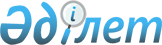 "Қазақстан Республикасы Инвестициялар және даму министрлігінің Аэроғарыш комитеті көрсететін мемлекеттік көрсетілетін қызмет регламенттерін бекіту туралы" Қазақстан Республикасы Инвестициялар және даму министрінің 2015 жылғы 29 мамырдағы № 668 бұйрығына өзгерістер енгізу туралы
					
			Күшін жойған
			
			
		
					Қазақстан Республикасы Қорғаныс және аэроғарыш өнеркәсібі министрінің 2017 жылғы 18 қыркүйектегі № 166/НҚ бұйрығы. Қазақстан Республикасының Әділет министрлігінде 2017 жылғы 3 қазанда № 15837 болып тіркелді. Күші жойылды - Қазақстан Республикасының Қорғаныс және аэроғарыш өнеркәсібі министрінің 2018 жылғы 16 наурыздағы № 42/НҚ бұйрығымен
      Ескерту. Күші жойылды – ҚР Қорғаныс және аэроғарыш өнеркәсібі министрінің 16.03.2018 № 42/НҚ (алғаш ресми жарияланған күнінен кейін күнтізбелік жиырма бір күн өткен соң қолданысқа енгізіледі) бұйрығымен.
      БҰЙЫРАМЫН:
      1. "Қазақстан Республикасы Инвестициялар және даму министрлігінің Аэроғарыш комитеті көрсететін мемлекеттік көрсетілетін қызмет регламенттерін бекіту туралы" Қазақстан Республикасы Инвестициялар және даму министрінің 2015 жылғы 29 мамырдағы № 668 бұйрығына (Нормативтік құқықтық актілерді мемлекеттік тіркеу тізілімінде № 11667 тіркелген, 2015 жылғы 27 шілдеде "Әділет" ақпараттық-құқықтық жүйесінде жарияланған) мынадай өзгерістер енгізілсін:
      бұйрықтың атауы мынадай редакцияда жазылсын: 
      "Қазақстан Республикасы Қорғаныс және аэроғарыш өнеркәсібі министрлігінің Аэроғарыш комитеті көрсететін мемлекеттік көрсетілетін қызмет регламенттерін бекіту туралы";
      аталған бұйрықпен бекітілген "Ғарыш кеңістігін пайдалану саласындағы қызметті жүзеге асыруға лицензия беру" мемлекеттік көрсетілетін қызмет регламентінде: 
      1-тармақтың бірінші бөлігі мынадай редакцияда жазылсын:
      "1. "Ғарыш кеңістігін пайдалану саласындағы қызметті жүзеге асыруға лицензия беру" мемлекеттік көрсетілетін қызметін (бұдан әрі – мемлекеттік көрсетілетін қызмет) Қазақстан Республикасы Қорғаныс және аэроғарыш өнеркәсібі министрлігінің Аэроғарыш комитеті (бұдан әрі – көрсетілетін қызметті беруші) көрсетеді.";
      4-тармақ мынадай редакцияда жазылсын:
      "4. Мемлекеттік қызмет көрсету бойынша рәсімді (іс-қимылды) бастауға негіздеме "Қазақстан Республикасы Қорғаныс және аэроғарыш өнеркәсібі министрлігі Аэроғарыш комитеті көрсететін мемлекеттік көрсетілетін қызмет стандарттарын бекіту туралы" Қазақстан Республикасы Инвестициялар және даму министрінің 2015 жылғы 30 сәуірдегі № 534 бұйрығымен бекітілген "Ғарыш кеңістігін пайдалану саласындағы қызметті жүзеге асыруға лицензия беру" мемлекеттік көрсетілетін қызмет стандартының нормативтік құқықтық актілерді мемлекеттік тіркеу тізілімінде № 11320 тіркелген (бұдан әрі – Стандарт) 9-тармағына сәйкес өтініш немесе көрсетілетін қызметті алушының электрондық сұрауын (бұдан әрі – өтінім) ұсыну болып табылады.";
      аталған бұйрықпен бекітілген "Ғарыш объектілерін және оларға құқықтарды мемлекеттік тіркеу" мемлекеттік көрсетілетін қызмет регламентінде: 
      1-тармақтың бірінші бөлігі мынадай редакцияда жазылсын:
      "1. "Ғарыш объектілерін және оларға құқықтарды мемлекеттік тіркеу" мемлекеттік көрсетілетін қызметін (бұдан әрі – мемлекеттік көрсетілетін қызмет) Қазақстан Республикасы Қорғаныс және аэроғарыш өнеркәсібі министрлігінің Аэроғарыш комитеті (бұдан әрі – көрсетілетін қызметті беруші) көрсетеді.";
      4-тармақ мынадай редакцияда жазылсын:
      "4. Мемлекеттік қызмет көрсету бойынша рәсімді (іс-қимылды) бастауға негіздеме "Қазақстан Республикасы Қорғаныс және аэроғарыш өнеркәсібі министрлігі Аэроғарыш комитеті көрсететін мемлекеттік көрсетілетін қызмет стандарттарын бекіту туралы" Қазақстан Республикасы Инвестициялар және даму министрінің 2015 жылғы 30 сәуірдегі № 534 бұйрығымен бекітілген "Ғарыш объектілерін және оларға құқықтарды мемлекеттік тіркеу" мемлекеттік көрсетілетін қызмет стандартының нормативтік құқықтық актілерді мемлекеттік тіркеу тізілімінде № 11320 тіркелген (бұдан әрі – Стандарт) 9-тармағына сәйкес өтініш немесе көрсетілетін қызметті алушының электрондық сұрауын (бұдан әрі – өтінім) ұсыну болып табылады.". 
      2. Қазақстан Республикасы Қорғаныс және аэроғарыш өнеркәсібі министрлігінің Аэроғарыш комитеті (Е.М. Шаймағамбетов) Қазақстан Республикасының заңнамасында белгіленген тәртіппен:
      1) осы бұйрықты Қазақстан Республикасы Әділет министрлігінде мемлекеттік тіркеуді;
      2) осы бұйрық мемлекеттік тіркелген күнінен бастап күнтізбелік он күн ішінде оның мемлекеттік және орыс тілдеріндегі қағаз және электрондық түрдегі көшірмелерін ресми жариялау және Қазақстан Республикасы нормативтік құқықтық актілерінің эталондық бақылау банкіне енгізу үшін Қазақстан Республикасы Әділет министрлігінің "Республикалық құқықтық ақпарат орталығы" шаруашылық жүргізу құқығындағы республикалық мемлекеттік кәсіпорнына жіберуді;
      3) осы бұйрықтың Қазақстан Республикасы Қорғаныс және аэроғарыш өнеркәсібі министрлігінің интернет-ресурсында орналастырылуын;
      4) осы бұйрық Қазақстан Республикасы Әділет министрлігінде мемлекеттік тіркелгеннен кейін он жұмыс күні ішінде Қазақстан Республикасы Қорғаныс және аэроғарыш өнеркәсібі министрлігінің Заң департаментіне осы тармағының 1), 2) және 3) тармақшаларында көзделген іс-шаралардың орындалуы туралы мәліметтерді ұсынуды қамтамасыз етсін. 
      3. Осы бұйрықтың орындалуын бақылау жетекшілік ететін Қазақстан Республикасының Қорғаныс және аэроғарыш өнеркәсібі вице-министріне жүктелсiн.
      4. Осы бұйрық алғаш ресми жарияланған күнінен кейін күнтізбелік жиырма бір күн өткен соң қолданысқа енгізіледі.
					© 2012. Қазақстан Республикасы Әділет министрлігінің «Қазақстан Республикасының Заңнама және құқықтық ақпарат институты» ШЖҚ РМК
				
      Қазақстан Республикасының
Қорғаныс және аэроғарыш
өнеркәсібі министрі

Б. Атамқұлов
